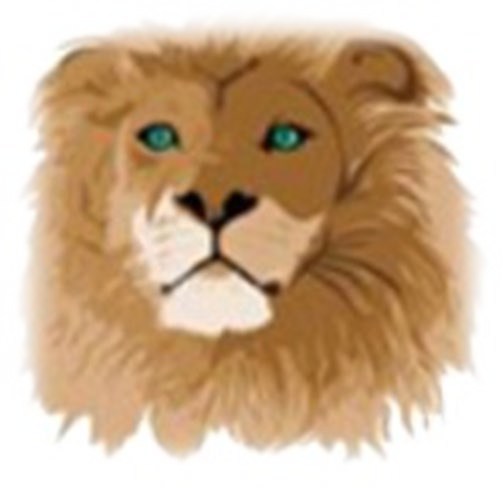 School-Parent Compact Lorraine Elementary School School Year 2023 – 2024Revision Date: September 7, 2023Dear Parent/Guardian,Lorraine Elementary, students participating in the Title I, Part A program, and their families, agree that this School-Parent Compact outlines how the parents, the entire school staff, and the students will share the responsibility for improved student academic achievement. The Compact also describes how the school and parents will build and develop a partnership that will help children achieve the State’s high standards.JOINTLY DEVELOPEDRockdale County Public Schools GOALS:To help meet the district and school goals, the school, you, and your child will work together to:LORRAINE ELEMENTARY SCHOOL’S GOALS:SCHOOL/TEACHER RESPONSIBILITIES:Lorraine Elementary will:Provide high quality curriculum and instruction in a supportive and effective learning environment that enables children to meet the state’s student academic achievement standards by:Providing support services to students in ELA and Math through whole class and small group instruction, remediation and enrichment groups, EIP and tutoring safety nets based on progress monitoring data.Implementing various technology programs that support teaching and learning.Hold parent-teacher conferences to discuss each child’s achievement:Two (2) mandatory parent-teacher conferences will occur. The 1st conference will be held in October or November. The 2nd conference will be “student led” and will be held in February or March.Teachers will notify parents through Remind or email if additional parent-teacher conferences are deemed necessary.Provide parents with frequent reports on their child’s progress:Graded assignments will be sent home in the student’s take-home folder (minimum of once per week).Quarterly progress will be posted in the Parent Portal that identify academic areas of progress and areas of concern.Quarterly report cards will be posted in the Parent Portal to inform parents of their child’s progress/performance.Provide parents reasonable access to staff:Parents will have access to staff members for consultation during previously agreed upon, scheduled conference times within the school building.Provide parents opportunities to volunteer and participate in their child’s class and to observe classroom activities as follows:Parents are invited to sign-up during Open House and Curriculum Night to work in their child’s classroom.The teacher(s) will provide materials and instructions for parents to work with students individually or in small groups on targeted standards/skills.Parents can schedule observations of their child’s classroom instruction with front office personnel.Provide materials and training to help parents work with their child to improve their child’s achievement and meet school goals:A description and explanation of the curriculum, academic assessments used to measure student progress, and proficiency expectations will be discussed and given to parents at Curriculum Night during the first month of school.Parent workshops will be held throughout the year that will contain information to help parents support student academic skills acquisition and application in order to meet school goals.A Parent Resource Center (located in the media center) supplies tools for parents to check out and use at home. We have added several items (games, books, etc.) to support academic growth aligned to the Georgia Standards of Excellence. The Resource Center also has parent resource books consisting of a wide variety of topics to help parents support student academic success.PARENT RESPONSIBILITIES:As a parent, I will:Play an integral role in assisting my child’s learning by attending Curriculum Night for 1st through 5th grades. If I am unable to attend, I will review all materials sent home.Be actively involved in my child’s education at school by attending Parent Workshops (held six times per year), viewing Parent Workshops online, or reading Parent Workshop PowerPoint presentations in an effort to support my child’s academic skills acquisition and application.Be a full partner in my child’s education by attending parent-teacher conferences as a means of monitoring my child’s academic progress and formulating a plan with my child’s teacher to assist in his/her academic success.Support my child by ensuring that he or she attends school daily and arrives at school on time prepared to learn. I will make myself aware of the RCPS attendance policy and communicate with staff when my child is absent.Encourage high academic achievement from my child and provide a quiet place at home for him/her to study and complete homework assignments.Encourage my child to follow the expectations of PBIS (Respectful, Organized for Success, Actively Engaged, Responsible Citizen) and the rules in each school setting. Additionally, I will work with the teachers and staff to correct any misbehavior.Read with or to my child daily and discuss the story elements (characters, settings, problem, resolution, etc.).Use materials and resources provided by the teachers to enhance my child’s learning.Be an active member of the PTO (membership is free) by attending monthly PTO meetings and scheduled events throughout the year.Ensure that my child uses his/her school issued device responsibly at home and returns it to school. fully charged.STUDENT RESPONSIBILITIES:COMMUNICATION ABOUT STUDENT LEARNING:LES is committed to frequent two-way communication with families about children’s learning. Some of the ways you can expect us to reach you are:ACTIVITIES TO BUILD PARTNERSHIPS:LES offers ongoing events and programs to build partnerships with families.Please sign and date below to acknowledge that you have read, received, and agree to this School-Parent Compact. Once signed, please return the form to your child’s teacher. We look forward to our school- parent partnership!